26/09/2009 - Week end brame au Mont Aigoual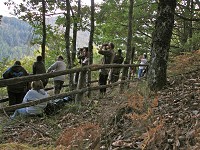 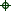 Une fois n'est pas coutume , et pour la premiére fois , l'AC3G proposait un week end de brame sur les places du Mont Aigoual.
En changeant totalement de territoire, un choix cornélien était proposé aux adhérents et à leurs amis : une journée de chasse en moins, contre un week-end d'émerveillement éducatif et convivial en plus.
Le rendez-vous fixé à GANGES nous permit de nous retrouver et la petite troupe mit le cap sur le col de la Seyrerede, pour un départ immédiat sur les lieux d’observation et d’écoute.
Mauvaise pioche, car sitôt arrivé, une équipe de débardage de grumes se trouvait au travail. Il en fallait plus pour décourager une troupe de nemrods , chasseurs de grands gibier, et donc …repli sur CABRIAC !
C’est finalement vers 19 heures que nous pouvions voir sortir du bois et se diriger vers une place de brame , une biche et sa bichette , bientôt suivies par un 12 cors .
Émotion formidable que la vue du roi de la forêt qui brame devant nous, en
traversant tranquillement une prairie et un petit ruisseau , face à nous.
Plus tard, nous reverrons la petite troupe en retour, certainement dérangée par des promeneurs…
Et c’est au milieu d’une prairie que le seigneur des bois s’immobilisera, humera l’air afin de déterminer le danger et retournera tranquillement se remiser.
Séquence Émotion, clic clac pour les photos et souvenirs à venir !
Mais une sortie ne serait pas réussie si un petit volet festif n’était prévu. Nous nous retrouvons à CAMPRIEU pour un succulent et copieux repas. Pour les moins courageux le logis était retenu, car le dimanche , c’est MEYRUEIS que nous découvrirons, à l’occasion de la foire de la St Michel.
Un grand merci à notre président qui nous servit de guide averti pour cette sortie.
En conclusion, un week-end formidable qui demande à être renouvelé.
PA